AP Calculus AB												Name _________________________________Lessons 4-4 & 4-5 Learning Check							Date _______________________________NO CALCULATOR (except problem 3)1.	Use the linear approximation of at to estimate the value of the function at.	Explain what you just found.  2.	Find the equation of the tangent line to at .3.	Find the minimum distance from the curve to the point .That is, minimize the distance between .		The distance formula is . 		CALCULATOR ACTIVE.  Justify your solution.																									       OVER 4.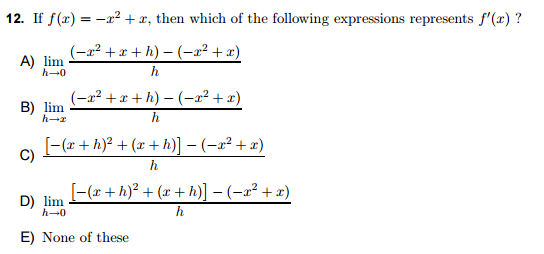 5.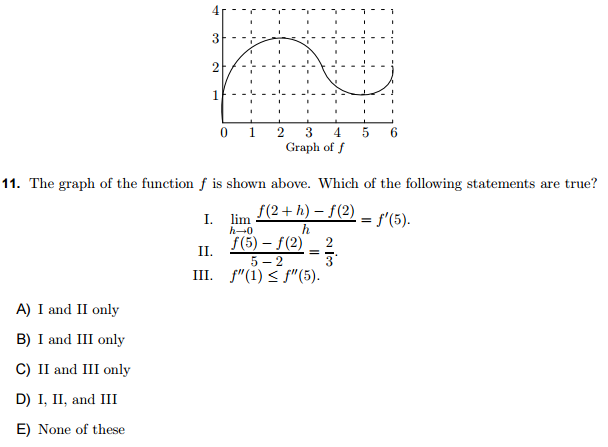 	Which of the above statements is/are true for the graph of f ?6.	If a function g is differentiable on the interval , then which of the following statements must be true?	(A)	g is not continuous on	(B)	g is not differentiable on	(C)	for some c on 	(D)	The conclusion of the Mean Value Theorem applies to g.	(E)	None of these